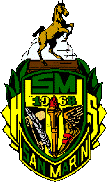 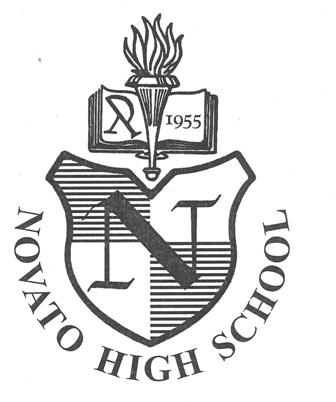 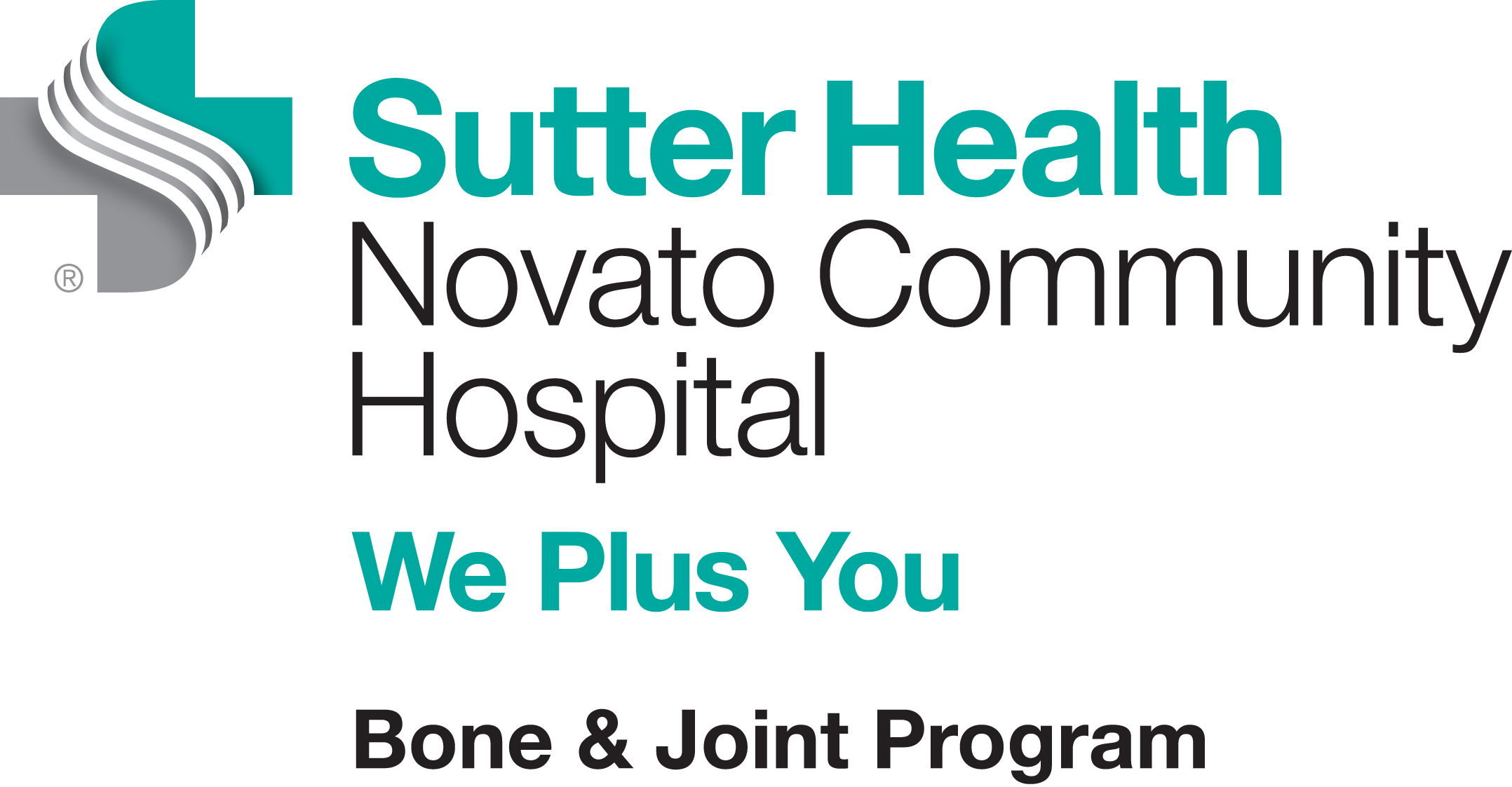  180 Rowland Way Novato, CA  94948CONSENT FOR BASELINE COGNITIVE TESTING and RELEASE OF INFORMATIONI give my permission for (name of child & sport)___________________________________________________,  born (date of birth) ___________________, to have a baseline ImPACT® (Immediate Post-Concussion Assessment and Cognitive Testing) test administered at Novato High School I understand that my child may need to be tested more than once, depending upon the results of the test. I understand there is no charge for the testing.Novato High School may release the ImPACT test results to my child’s primary care physician, neurologist, other treating physician, staff certified athletic trainer, or any licensed healthcare professional as indicated below.  Signature of parent/guardian		Name of parent/guardian		Date  ____________________________Please print the following information:Physician/licensed healthcare professional 	Practice or group name 	Phone number 	Student’s home address (street address, city/state/zip)Parent or guardian phone numbers:	Home			Preferred contact number:    Home     Work     Mobile	Work			Preferred time to call (if necessary): ________am/pm	Mobile		